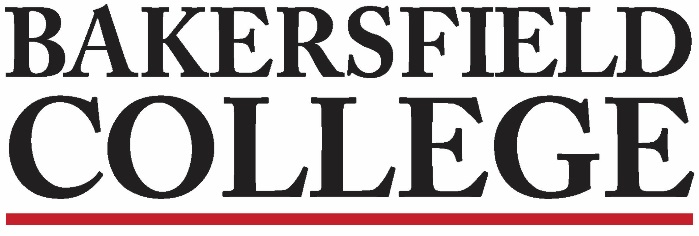 Accreditation and Institutional Quality (AIQ) CommitteeApril 13, 20203:00 to 4:00 ZoomMinutes
Adjourned 4:03pmAIQ Members: Grace Commiso, Jessica Wojtysiak, Todd Coston, Sondra Keckley, Kimberly Nickell, Jonathan Brown, Talita Pruett, Jason Stratton, Brent Wilson, Laura Miller, Kim Arbolante, Patsy Garcia, Lindsay Ono, Gilbert Alvarado, Sheila Fuller, Regina Rivera, Jennifer AchanMinutes-taker:  Sondra K.PRESENT:  Jessica W., Sondra K., Lysander (briefly), Patsy G., Lindsay O., Talita P., Kim N., Kim A., Jennifer A., Sheila F., Jonathan B., Laura M.Approval of Minutes from March 23Approved by all2 minutesChair Report: Grace & JessicaACCJC Mid-Term Report Committee ChargeJessica:  BC has to prepare a Mid-term report for ACCJC.  Should be short, as we don’t need to address recommendations.  Need to report on QFE and state of the college.  Due Oct 17, 2022.  We need to put together a group to start working on the report in Fall 2021.  Need to fill out paperwork (charge, scope, etc.) and get Academic Senate approval over the summer.  Looked over form Jessica prepared for Midterm Report Committee.  Kim Nickell felt it looks good.  Discussion and vote on form—moved to approve Talita, 2nd Kim N., passed 5 minutesAssessment ReportBrent not here—nothing to report5 minutesProgram Review Report: KimAll forms are on their way out.  Most 3-yr comprehensive out.  Updated in Illumen.  New breakdowns of sections for requests, etc. Trainings with Communication & Journalism already.  Putting on Canvas modules for everyone to access online training.  5 minutesStrategic Directions Report: ToddReporters need to get in final report for current SD.  New document went to Academic Senate for first & second read.  Going to College Council next.5 minutesISS ReviewLooked on Tableau to review ISS--Went over Fall 2019 Course Success Rates (Should we align online & F2F success rates?  Maybe once pandemic over?), Milestones (transfer level English achievement), Outcomes (degree & certificate completion, units at completion—good to see decrease), Licensing Pass Rates, Job Placement Rates, Financial AidLaura questions whether we will note this year’s data--that it will be different due to pandemic circumstances?  Jessica replied that when AIQ reviews that we can note that due to pandemic no need to make recommendations for improvement, just like we did with dip due to AB705.No recommendations at this time—moved by Jonathan B, 2nd by Lindsay O., passed by all20 minutesSurvey Results UpdatePatsy G. shared results of recent survey.  109 responses (about 10% response rate).  NA and blank answers not shown.  Recommended to list N for number of respondents answered that question with one of 5 responses, for each question.  Only listed positive comments in presentation.  Recommended making negative (only if constructive) comments to office/department.  Don’t change presentation, but make supplement with all comments.  Patsy will create a document, email to AIQ, and then we can decide what to remove, if identifying or not constructive, at next meeting.Recommended to show how many part-time vs. full-time on committees.Discussion about ethnic identification.  Need to clarify in future surveys.  15 minutes